(Form No : FR-166 ;RevizyonTarihi:……………; Revizyon No:….)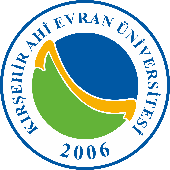 STRATEJİ GELİŞTİRME DAİRE BAŞKANLIĞIDoküman NoOŞ-007STRATEJİ GELİŞTİRME DAİRE BAŞKANLIĞIİlk YayınTarihi15.05.2016STRATEJİ GELİŞTİRME DAİRE BAŞKANLIĞIRevizyonTarihiSTRATEJİ GELİŞTİRME DAİRE BAŞKANLIĞIRevizyon NoSTRATEJİ GELİŞTİRME DAİRE BAŞKANLIĞISayfa1/1        Hazırlayan				  Yürürlük Onayı 	                         Kalite Sistem  Onayı  Şenol BAYRAM 		              Şenol BAYRAM                                 Prof.Dr. Mustafa KURT